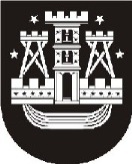 KLAIPĖDOS MIESTO SAVIVALDYBĖS MERASPOTVARKISDĖL Viešosios įstaigos klaipėdos turizmo informacijos centro struktūros patvirtinimo2023 m. spalio 4 d. Nr. M-590KlaipėdaVadovaudamasis Lietuvos Respublikos vietos savivaldos įstatymo 25 straipsnio 5 dalimi ir 27 straipsnio 2 dalies 9 punktu, Lietuvos Respublikos viešųjų įstaigų įstatymo 10 straipsnio 1 dalies 16 punktu, Viešosios įstaigos Klaipėdos turizmo informacijos centro įstatų, patvirtintų Klaipėdos miesto savivaldybės administracijos direktoriaus 2022 m. spalio 5 d. įsakymu Nr. AD1-1235 „Dėl Viešosios įstaigos Klaipėdos turizmo ir kultūros informacijos centro pavadinimo pakeitimo ir įstatų patvirtinimo“, 39.19 papunkčiu ir atsižvelgdamas į Klaipėdos turizmo ir kultūros informacijos centro 2023 m. balandžio 28 d. pateiktą raštą Nr. SR 2023/E-21 „Dėl dokumentų tvirtinimo“ bei VšĮ Klaipėdos turizmo informacijos centro valdybos 2023 m. balandžio 28 d. posėdžio protokolą Nr. 2023/V/04, tvirtinu viešosios įstaigos Klaipėdos turizmo informacijos centro struktūrą (pridedama). Savivaldybės meras  Arvydas Vaitkus